SOLICITUD PARA HOMOLOGACIÓN COMO ASESOR/A DE TURISMO PARA EL PROGRAMA DE COMPETITIVIDAD TURISTICA 2018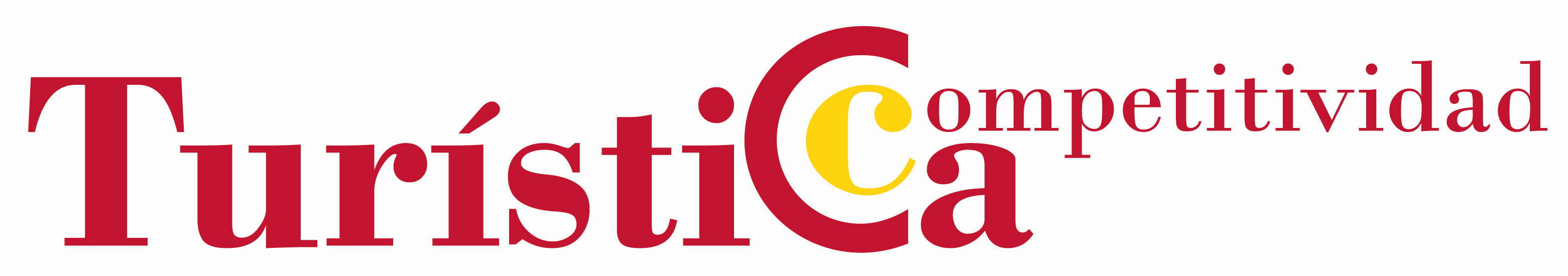 1.  DATOS PERSONALES2.  DATOS ACADÉMICOSTitulación Universitaria (Grado o Licenciatura/Diplomatura/Ingeniería) B- Máster y otras titulaciones (de más de 200 horas)3. DATOS PROFESIONALES4. OTRA EXPERIENCIA RELEVANTE 5. ZONAS GEOGRÁFICAS DE LA PROVINCIA DE GRANADA EN LAS QUE PODRÍA ACTUAR Por favor, marque un máximo de 3 opciones. Granada capital 			 Área metropolitana de Granada Comarca del poniente  		 Zona de la costa		 Comarca de la Alpujarra		 Comarca de Guadix Comarca de Baza6. MODO DE FACTURACIÓNSi factura como persona jurídica, indicar los datos de la empresa:NOTA: Puede ampliar el espacio de las tablas anteriores como considere necesario. Para ofrecer la debida información de todos los méritos profesionales, es imprescindible adjuntar a la presente solicitud el CV actualizado en formato Europass  https://europass.cedefop.europa.eu/esNombre y apellidos:NIF:Fecha nacimiento:Fecha nacimiento:Fecha nacimiento:Nacionalidad:Dirección particular:Municipio:Provincia:Código Postal:Teléfono:Teléfono móvil:Teléfono móvil:Teléfono móvil:Correo electrónico:Perfil digital Titulación:Universidad/centroAño:Titulación:Universidad/centroAño:Titulación:Centro formador:Año:Titulación:Centro formador:Año:Empresa actual:Departamento:Cargo:En este puesto desde:Trabajos anteriores (de más recientes a más antiguos)Trabajos anteriores (de más recientes a más antiguos)Trabajos anteriores (de más recientes a más antiguos)Trabajos anteriores (de más recientes a más antiguos)EmpresaCargoDesdeHastaHomologación previa demostrable como consultor/a de innovación en programas anteriores de la Cámara de Comercio y acreditación de la realización de un mínimo de 3 diagnósticos o asesoría empresarialExplicar y aportar referencias: Homologación previa demostrable como consultor/a de innovación en programas anteriores de la Cámara de ComercioExplicar y aportar referenciasHomologación previa demostrable como consultor/a de innovación en programas similares y/o en otros organismos públicos similares y acreditación de la realización, como mínimo, de un diagnostico o asesoría empresarialExplicar y aportar referenciasHomologación previa demostrable como consultor/a de innovación en programas similares y/o en otros organismos públicos similaresExplicar y aportar referenciasPersona físicaPersona jurídicaDenominación social:CIF:Dirección:Municipio:Provincia:Código Postal:Teléfono:Fax:Correo electrónico:Fecha y firma: